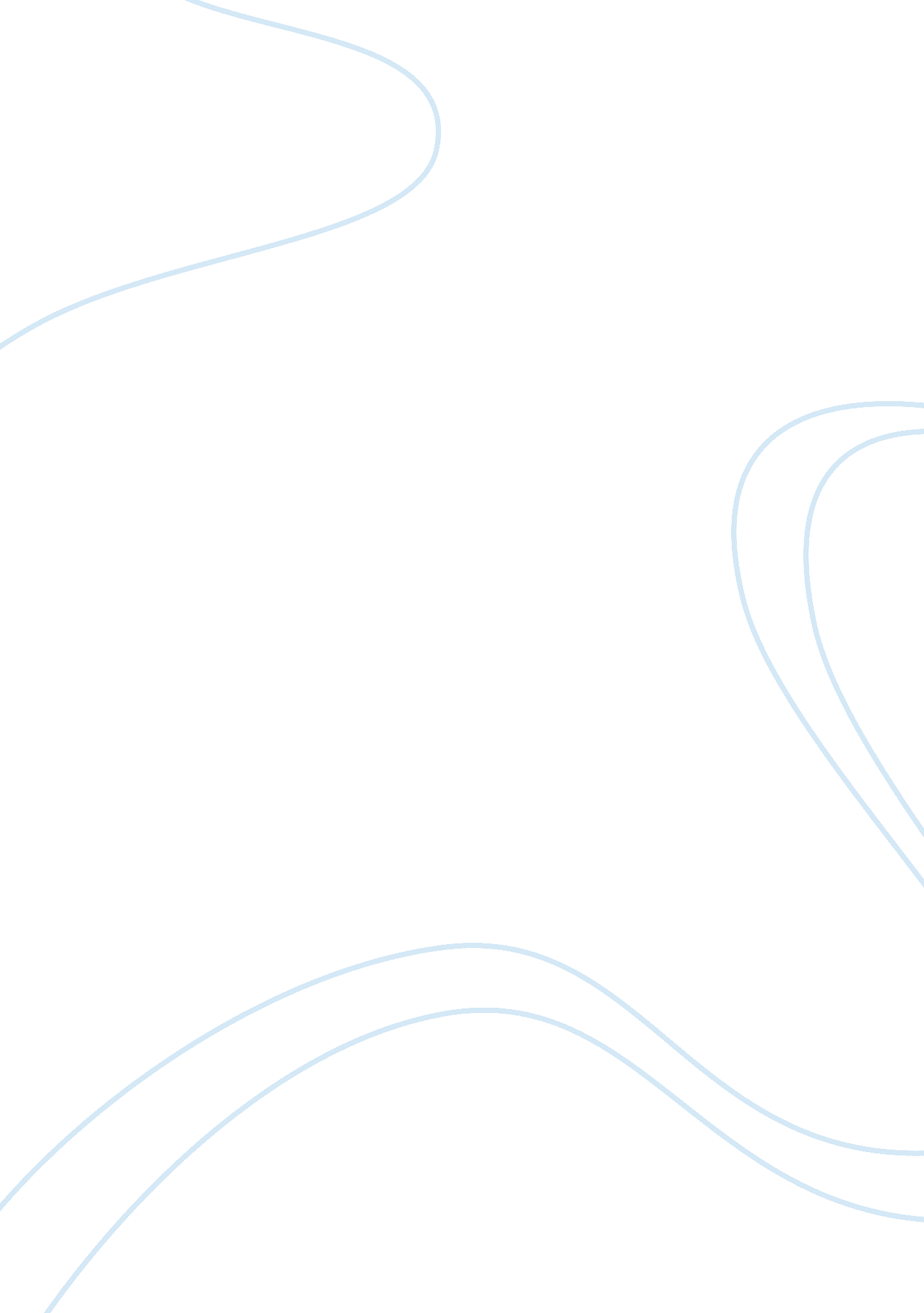 Art and architecture essay exampleArt & Culture, Artists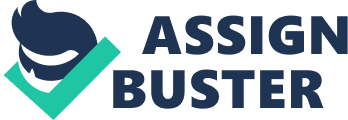 Black and white photography While it is evidently clear that much has changed in terms of photography, some ancient, (ancient meaning here before the color age) art work representations should be embodied to retain the beauty and creativity that was there before the advent of digital color photography. This is not in any sense a way of rejecting technology, but a sure way of protecting and nurturing still the artistic gifts in the current generation. Mindless to say that, the current digital color photography, is slowly eating away the creativity and artistic nature in this generation’s artists. As the author in his article “ the new color: the return of black and white” postulates, digital color photographs are blurring the charge that was inherent in the artistic forms of black and white. 
It is true that the digital age has made it easier and cheaper to produce beautiful colored pictures, but then we have delegated much role to the machines that we are losing our artistic gifts. These gifts can be maintained if black and white analog art forms and photography are used for instructions in art schools. In this way, we will retain the artistic creativity and at the same time embrace the new technologies without any harm. 
An-My Le, is a good example of the blending of the old and the new. She brings out in a creative way the aesthetic beauty of the Vietnam warfare. In her representation, she blends both black and white artistic form and modern color photography to bring out not only the historical perspective of the art work, but also the aesthetic beauty of both the traditional and the modern art form. This is a good example of maintaining the artist’s skills as well as utilizing the modern technology and such should be embraced and practiced. 